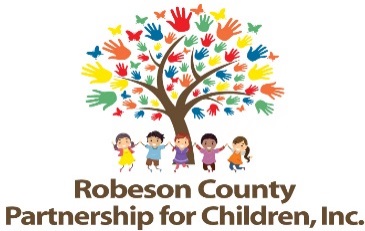 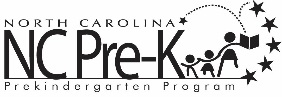 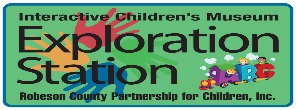 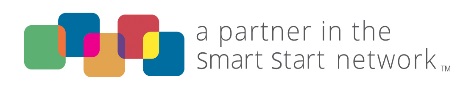 Organizational Development Committee MeetingSeptember 19, 2019RCPC Board Room12:00 p.m. Approval of MinutesReview minutes from July 25, 2019 committee meeting.Action ItemsFundraiser Date and VenueBackground:  The Organizational Development Committee is charged with oversight of RCPC held fundraising events.Issue: A date and venue for RCPC’s next fundraising event has yet to be set. Recommendation:  It is recommended that the Organizational Development Committee discuss and approve an available date and venue. Fundraiser Sponsorship LevelsBackground:  The Organizational Development Committee is charged with oversight of RCPC held fundraising events.Issue: The fundraising event will rely heavily on sponsorships.  Sponsorship levels for the event have yet to be created. Recommendation:  It is recommended that the Organizational Development Committee discuss and approve sponsorship levels for the event. NC Grassroots Grant New BudgetBackground:  The Organizational Development Committee is charged with oversight of Exploration Station.Issue: RCPC was notified that the amount given through this year’s Grassroots Grant was severely decreased.  Due to this change, a new budget must be approved.Recommendation:	 It is recommended that the Organizational Development Committee review and consider approving the new budget.  Exploration Station Treasurer’s Reports Background:  The Organizational Development Committee reviews Exploration Station’s Treasurer’s Reports.  Issue: The Exploration Station Treasurer’s Reports are included for review. Recommendation:	 It is recommended that the Organizational Development Committee consider approving the Treasurer’s Reports.  Non-Action ItemsStrategic Plan Goals, Community Awareness, and Updates on Outreach-Kari Maynor  Exploration Station Revenue Plan-June LocklearIncreasing Membership RevenueIncreasing New Visitor RevenueFundraising Event-Tim LittlePossible ThemesPossible SponsorsSilent Auction ItemsAuctioneerAnnouncementsAdjournment  The next meeting will be held on Thursday, November 21, 2019.  